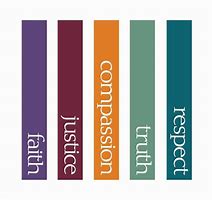 Progression to Post-16 Study in Information TechnologyCourse OutlineThe business course has four units.  They are:Information Technology Systems – an externally assessed unit where you will learn about the theory relating to information technology use, such as hardware, software, networks, as well as considering the ethical and legal issues surrounding IT useCreating Systems to manage information – an externally assessed unit that requires you to complete a practical task to create a database for a specific purposeUsing social media in business – this unit requires you to complete an internally assessed coursework unit where you will analyse and evaluate different social media platforms and how they can be used by businesses.  You will also need to plan, create, test and evaluate a social media site for a local business of your choiceData Modelling – in this unit you will learn how to use spreadsheet programs.  For the internal assessment you will need to plan, create, test and evaluate a spreadsheet model for a specific purposeThroughout the course you will need to use and improve upon a range of IT skills, includingInternet research – being discerning and selective Word processing – the coursework will need to be presented, often as a business reportPresentation using PowerPoint – some coursework tasks, require a presentationEmail – using this in a professional manner to liaise with staff and clientsSpreadsheets – to analyse and present numerical data, for example a bar chartReferencing sources – this must be done using the Harvard referencing system.  Information on how to do this can be found here https://www.ukessays.com/referencing/harvard/ Recommended Resourceshttps://www.bbc.co.uk/bitesize/levels/z98jmp3 - Whilst aimed at GCSE, this will also provide useful information on many areas, especially if you did not do GCSE Computing.  You can use the information in the ICT, Computing and Digital Technology areashttps://www.bbc.co.uk/news/technology - this area of the BBC news website will provide you with up-to-date information on technology developmentwww.teach-ict.com – a website totally devoted to IT and Computing.  The username is and the password is https://www.knowitallninja.com/ - a website dedicated to L3 BTEC.  Especially useful for Unit 1https://www.thinkuknow.co.uk/ - website for e-safety advicePearson Textbook – provided by the schoolPG Online textbook – excellent for Unit 1 theory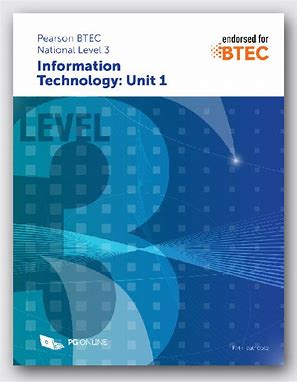 Pearson Revision Guide – invaluable for the externally assessed units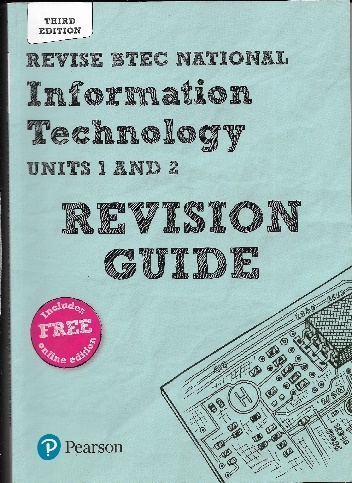 Preparatory ActivitiesWeekDateActivities14 - 8 MayDigital divideThe digital divide is one ethical, social and moral issue surrounding the use of IT.Complete the following using the recommended resources:Define the term digital divideExplain causes of the digital divideFind evidence to prove that the digital divide exists, i.e. the % of people with internet connection across countriesWhat are the impacts of the digital divide for individuals, businesses and society as a whole?What can businesses or other organisations do in order to minimise the digital divide and its consequences? You can present this as either a PowerPoint presentation or a word document.  Include a bibliography of the sources that you have used.211-15 MayHistory of computingCharles Babbage is considered to be the father of the concept of the programmable computer, as long ago as 1820.  However, it has taken many years for computers to be as commonplace as they are today.Investigate Charles Babbage and other important figures in the history of commuting:Ada LovelaceAlan TuringTim Berners-LeeAlan SugarPresent your work as a word-processed document to include background information on each person, an image, what they did that is so significant in the history of computing.  Remember to include a bibliography318-22 MaySocial MediaFacebook is now the most widely used social media platform, but it was not the first, nor was it invented for the purpose that it is used for today.Produce a word processed report about social media use that includes:The names of a range of social media platforms with information about when, where, why they were launchedData and analysis about the use of social media – which are the most used platforms, is this different across different countries, continents, or age groupsBenefits and limitations of social media use for (a) individuals and (b) business organisationsAt least one example of where an individual has had their career impacted due to improper social media useA bibliography 425-29 MayConnectivityRead this article from the bbc: https://www.bbc.co.uk/news/technology-52414280 What is an ethernet cable?What is bandwidth?Why does more people using the internet affect the speed?Why would gaming need a faster speed than general browsing?Use this resource:  https://www.knowitallninja.com/modules/connectivity/ to complete the tasks on wired and wireless connectivityPresent your answers as two word-processed files51-5 JuneComputer SystemsThis task is all about understanding what is meant by a computer system.The following sources will be useful:LINK 1LINK 2VIDEOSMake a collage or mind map of examples of computer systemsExplain what is meant by the input-process-output cycleExplain the use, advantages and disadvantages of at least FOUR input devicesExplain the use, advantages and disadvantages of at least FOUR output devicesExplain the use, advantages and disadvantages of at least FOUR storage devicesCloud storage is a method where storage is not on a physical device, but on a remote server.  Analyse the pros and cons of using cloud storage on (a) an individual and (b) on organisations A bibliographyPresent the work as a word-processed report68-12 JuneEmerging technologyEmerging technology is new technology.  Select FOUR from the following:Artificial intelligenceBiometricsRoboticsVirtual realityDronesAugmented reality3D printingInternet of thingsFor each one you select do the followingExplain what this technology isExplain how it could be used by individuals at homeExplain how it could be used within the workplaceImplications of these emerging technologies -both positive and negativePresent the tasks as a word-processed document715-19 JuneSpreadsheet Key termsUse the suggested resources to define the following terms which are used in spreadsheets.  Include screenshots if you can to help your definitionsWorkbookWorksheetColumnRowCellActive cellFormulaFunction Cell referenceAbsolute cell referenceConditional formattingExplain who might use spreadsheets and what forAnalyse the benefits and limitations of using spreadsheets rather than paper and a calculatorExplain how a spreadsheet program can be used to format the data within a spreadsheet to improve the look and make it easier to usePresent this as one word-processed document.822-26 JuneSpreadsheet practical task 1You will need to use excel for this task (available through your Office 365 login)Download the file provided and the instruction sheetWork through the tasks and submit your finished spreadsheet929 June-3 JulySpreadsheet practical task 2You will need to use excel again for this task (available through your Office 365 login)Download the file provided and the instruction sheetWork through the tasks and submit your finished spreadsheet106 – 10 JulyDatabase key termsUse the suggested resources to define the following terms which are used in databasesDatabaseTableFieldRecordData typeValidationVerificationFlat file databaseRelational databasePrimary keyQueryFormExplain who might use a database and what forAnalyse the benefits and limitations of using a database rather than paper recordsPresent this as a word-processed document with images if you think this will help.1113-17 JulyE-safety / PowerPoint practical taskImagine you have been asked to lead an assembly for the new Year 7s on e-safety.  Create a PowerPoint for this purpose.  You will need to include:A suitable title pageSeveral clearly laid out slides that include images as well as textSpeakers notes for each slide that go into more detail about what would be saidAn embedded videoA final slide with links to place for extra help / information A bibliography in the speaker’s notes are of the final slide.1220-24 JulyLegal issuesThe Computer Misuse Act is one of the laws that relate to ICT use.Research the following and present in a word-processed document:The main role of the law, i.e. what does it say is illegalThe impact on organisations of the lawThe impact on individuals of the lawThe consequences of not following the law on (a) an individual and (b) a businessA news story where an organisation has failed to comply with this law, and the outcome of the incident Present this as a word-processed document.